俄勒岡州表現計畫根據2004年《殘疾人教育法》(IDEA)，俄勒岡州教育部(ODE)必須向特殊教育方案辦公室(OSEP)提交一份為期六年的州表現計畫(SPP)。OSEP制定了主要的業績衡量標準，稱為指標，以衡量各項遵守情況和結果。OSEP為合規指標設定目標，ODE為結果指標設定目標。SPP必須包括每個結果指標的相應目標。ODE每年在年度執行情況報告(APR)中報告在實現這些指標方面取得的進展。ODE必須每六年審查一次成果目標，並讓主要合作夥伴參與制定新的目標。ODE目前正在尋求與必須建立目標的指標相關的回饋，並將於2021年12月舉行公開回饋會議，討論與該指標相關的資料。請參閱ODE州特殊教育績效計畫和年度報告網頁，獲取更多資訊並註冊公共回饋會議。您也可以通過以下方式，在不參加會議的情況下提供回饋：調查連結。 指標會衡量什麼，為什麼重要？指標B4分為兩類。指標B4A是一個績效指標，通過測量IEP（個性化教育計畫）兒童在一學年中停學和退學時間超過10天的地區百分比，實現在限制最少的環境（LRE）中解決免費適當公共教育（FAPE）問題。指標 B4B 衡量按種族/族裔劃分的停學率和開除率，是一個合規指標，要求目標為 0%。指標B4是一個重要的公平指標，它將殘疾兒童的停學/開除率與區級非殘疾兒童的停學/開除率進行比較。它表明了俄勒岡州在不使用排他性紀律的情況下教育殘疾兒童的能力。指標4的資料來源是什麼？指示器B4(B4A和B4B)使用州學科資料，包括州對根據IDEA部分618收集的州學科資料的分析。差異可以通過比較《殘疾人法》內患有殘疾兒童的停學和開除率與非殘疾兒童的停學和開除率來計算，也可以通過比較該州各《殘疾人法》內患有殘疾兒童的停學和開除率來計算。在俄勒岡州，這一資料是通過將IEPs兒童的停職和開除率與LEA內非殘疾兒童的比率進行比較來計算的。是否需要為該指標設置或重置基本線？是的，ODE 建議使用最近制定的目標（62.00%，2019 年）作為 2020-2025 年國家績效計畫的該指標的新基線。俄勒岡州隨著時間的推移表現如何？新的目標是什麼？在我們收到合作夥伴的來信之前，ODE不會設定新的目標。有幾種方法可以設定新的目標。可以根據最終資料設定百分比增長，或者檢查一段時間的趨勢，並根據趨勢做出預測。關於設置目標的一些有用資訊：目標旨在支援改善兒童和家庭的成果和結果。這些目標應該觸手可及，但仍顯示出增長趨勢。 改變需要時間。在創建目標時，可以牢記這一觀念。例如，目標可能連續幾年保持不變，然後在最終目標年(FFY2025)略有改善。或者，目標可以顯示每年略有改善.FFY 2020和FFY 2021學科資料受到新冠肺炎的影響。B4A目標的示例A：基線年2019，目標為62% 例A顯示了逐漸增加的趨勢。B4A目標的示例B：基線年2019，目標為62%例B顯示增長更加迅速的情況。如果您需要更多資訊以便提供回饋，請聯繫：
Lisa Bateman, 教育專家，郵箱 lisa.bateman@state.or.us.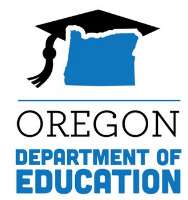 州表現計畫（SPP）概況介紹指標B4A: 停學和開除州表現計畫（SPP）概況介紹指標B4A: 停學和開除州表現計畫（SPP）概況介紹指標B4A: 停學和開除州表現計畫（SPP）概況介紹指標B4A: 停學和開除FFY2016201420152016201720182019目標≤基線7.20%6.70%68.65%68.15%67.65%62.00%日期62.96%13.71%8.63%62.96%66.67%53.13%67.74%FFY2020202120222023202420254A 目標≤62.00%62.00%61.75%61.50%61.25%61.00%FFY2020202120222023202420254A 目標≤62.00%62.00%61.50%61.25%61.00%60.50%